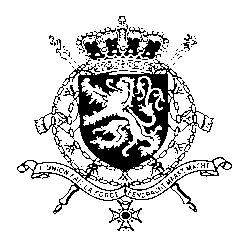 Représentation permanente de la Belgique auprès des Nations Unies et auprès des institutions spécialisées à GenèveMr. President,Belgium welcomes the progress since the previous review, notably regarding social measures to reduce poverty, humanitarian aid to Venezuelan immigrants and the promotion of children’s and workers’ rights. Nevertheless, Belgium is convinced more progress can be achieved.Belgium attaches great importance to the fight against impunity. We therefore recommend Brazil to:R1. Adopt Bill of Law No. 4471/2012 or similar legislation, as Brazil accepted to do previously, which amends the Code of Criminal Procedure and establishes procedures to guarantee the proper investigation of crimes resulting in violent death that involve law enforcement officials.While Belgium congratulates Brazil for the adoption of a national action plan to combat femicide, we further recommend Brazil to:R2. Take urgent measures to prevent, investigate and prosecute the high number of femicides, especially against Afro-Brazilian women. Regarding land disputes, including illegal exploitation, disproportionately affecting groups already facing structural discrimination, especially indigenous communities, and the violence and pressure on human rights and environmental rights defenders, we recommend Brazil to: R3. Ratify and implement the Escazú Agreement. I thank you, Mr. PresidentWG UPR 41 – BrazilIntervention of Belgium14th November 2022